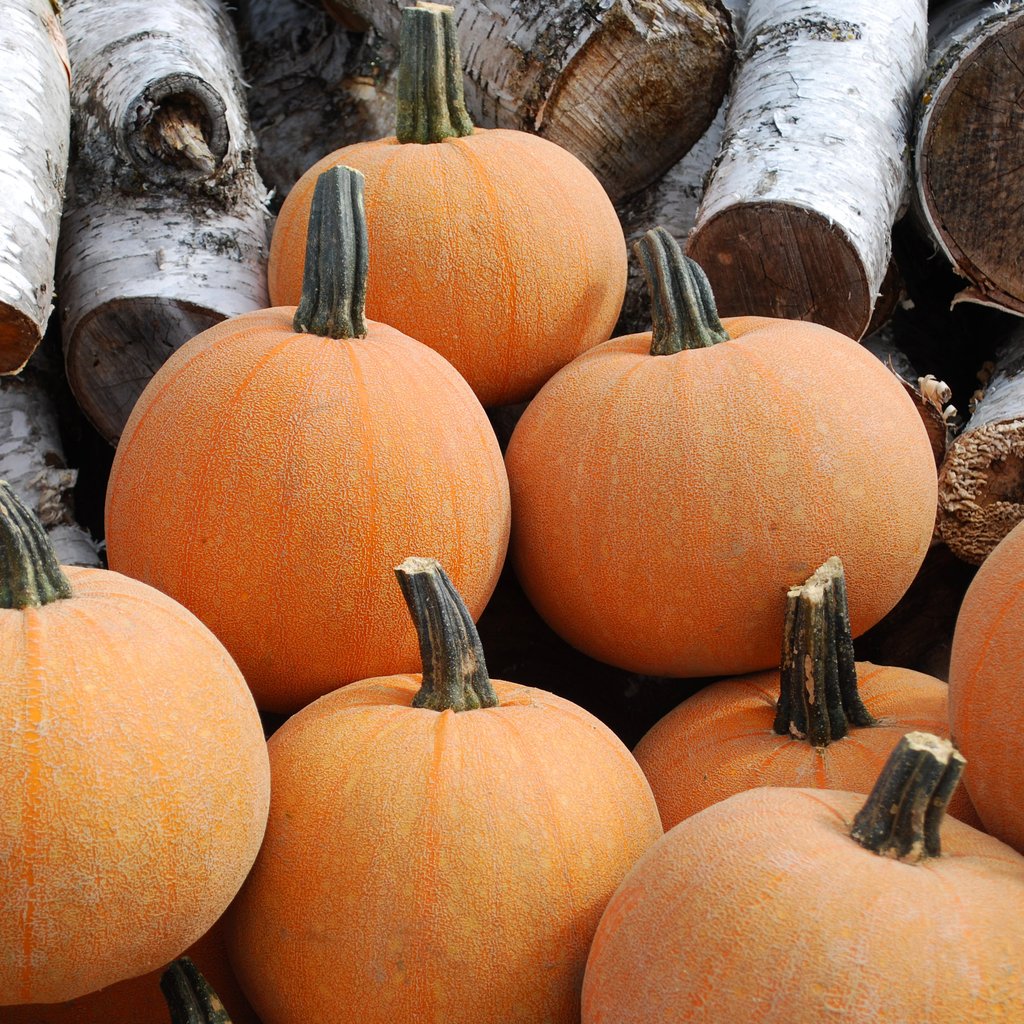 Pumpkin – Winter Luxury, OrganicCucurbita pepoGermination: 5-10 Days
Height at Maturity: 6"-8"
Days To Harvest: 90 Days
Sun/Shade: Full Sun
Spacing After Thinning: 18"-24"Heirloom – A small pumpkin with a unique, fine netted skin.  Fruit weights 5-7 lbs.  The sweet and smooth textured flesh is wonderful for pies.  For more info, read reviews at:https://www.rareseeds.com/winter-luxury-pie-pumpkin/